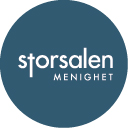 INNSTILLING TIL KANDIDATER TIL STYRET OG VALGKOMITÉ 2018Dette er en presentasjon av alle kandidatene til styrevalget på årsmøtet 2018. På årsmøtet skal det velges 2 styremedlemmer (2 år) og tre varamedlemmer (1 år). Styre- og varamedlemmer har rett til å møte på styremøter. Styreleder er ikke på valg i 2018.Det skal også velges ny valgkomité.KANDIDATER TIL STYRETFølgende personer er foreslått til styre:Hans Olav Hole (52)Anette O. Jacobsen (52)Vegard Stikbakke (24)Margrethe Frydendal Kollerud (33)Magnus Brandsæter (28)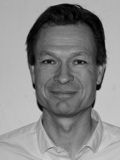 Navn:			Hans Olav HoleAlder 			52 årTilhørighet:		Storsalen kveldYrke:			Salgs- og markedsdirektørErfaring fra styret:	Styremedlem de siste tre årene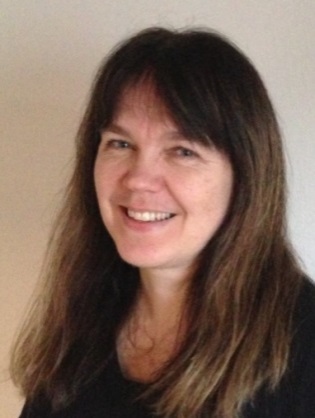 Navn: 			Anette O. JacobsenAlder: 			52 årTilhørighet		Storsalen kveldYrke 			Prosjektleder og porteføljeforvalterErfaring fra styret 	3.varamedlem i styret det to siste årene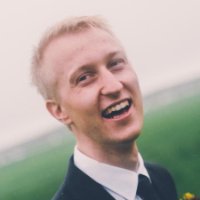 Navn 			Vegard StikbakkeAlder 			24 årTilhørighet:		Storsalen kveldYrke:		 	Student Statistikk Erfaring fra styret 	Ny kandidat til styret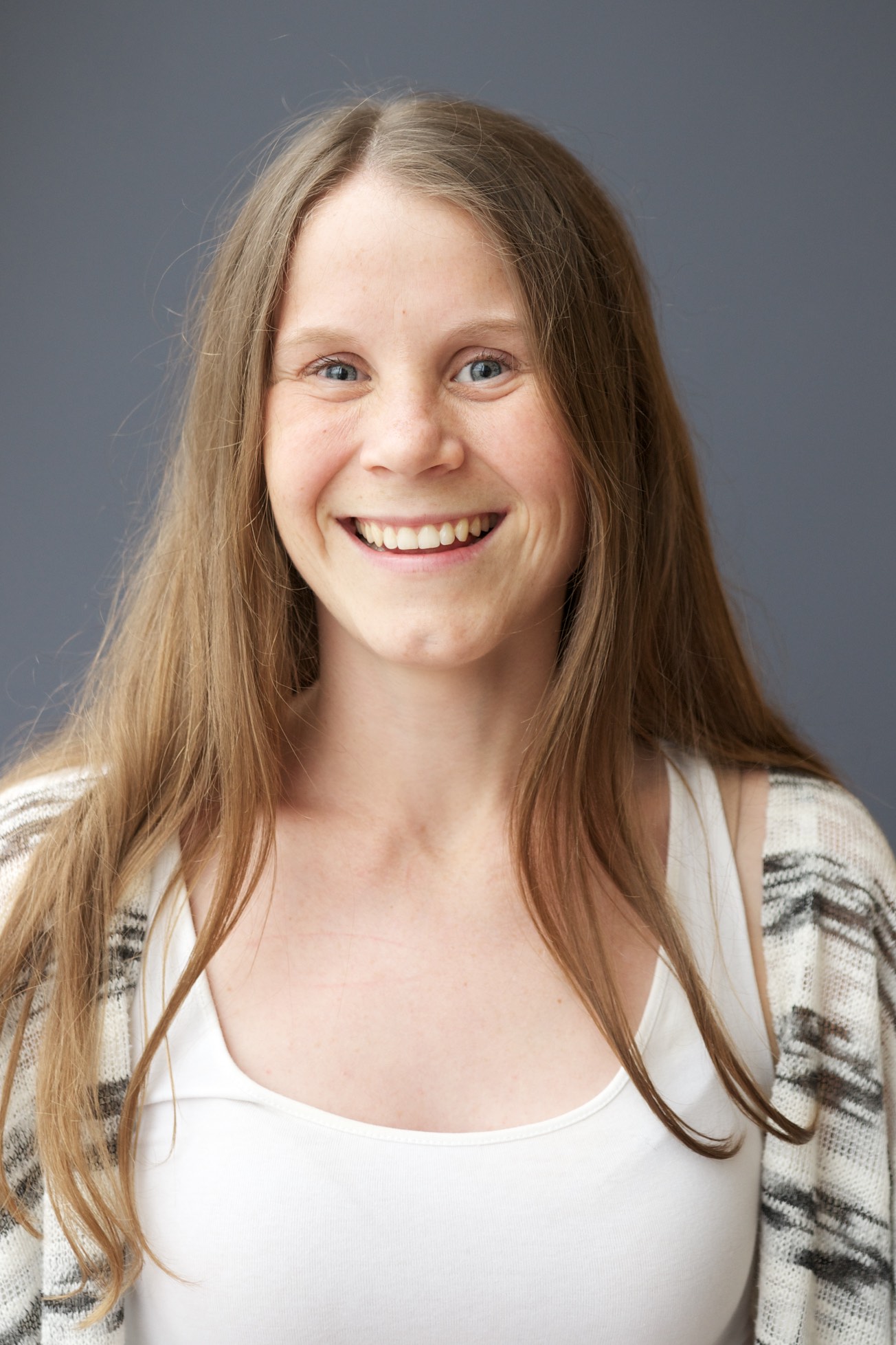 Navn 			Margrethe Frydendal KollerudAlder 			33 årTilhørighet 		Storsalen morgen/G11Yrke 			Actakonsulent i Acta region østErfaring fra styret 	Ny kandidat til styretNavn 			Magnus Brandsæter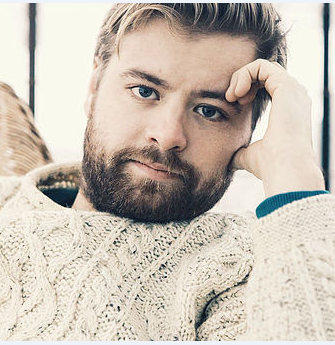 Alder 			28 årTilhørighet 		Storsalen kveldYrke 			Daglig leder i Holli ASErfaring fra styret 	Ny kandidat til styretKANDIDATER TIL VALGKOMITEENFølgende personer er foreslått til valgkomitéen:Simon Røksund Johannessen (38) – lederNicolay Østberg (35)Kristine Espegren Gustad (24)Kristian Sævik (44)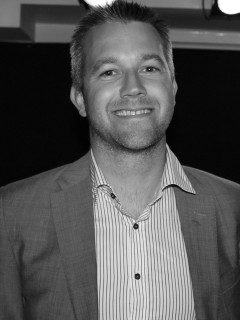 Navn 			Simon Røksund Johannessen		Alder 			38 årTilhørighet 		Storsalen morgen/G11Yrke 			ØkonomErfaring fra valgkomitéen Sittet i valgkomitéen (2 år)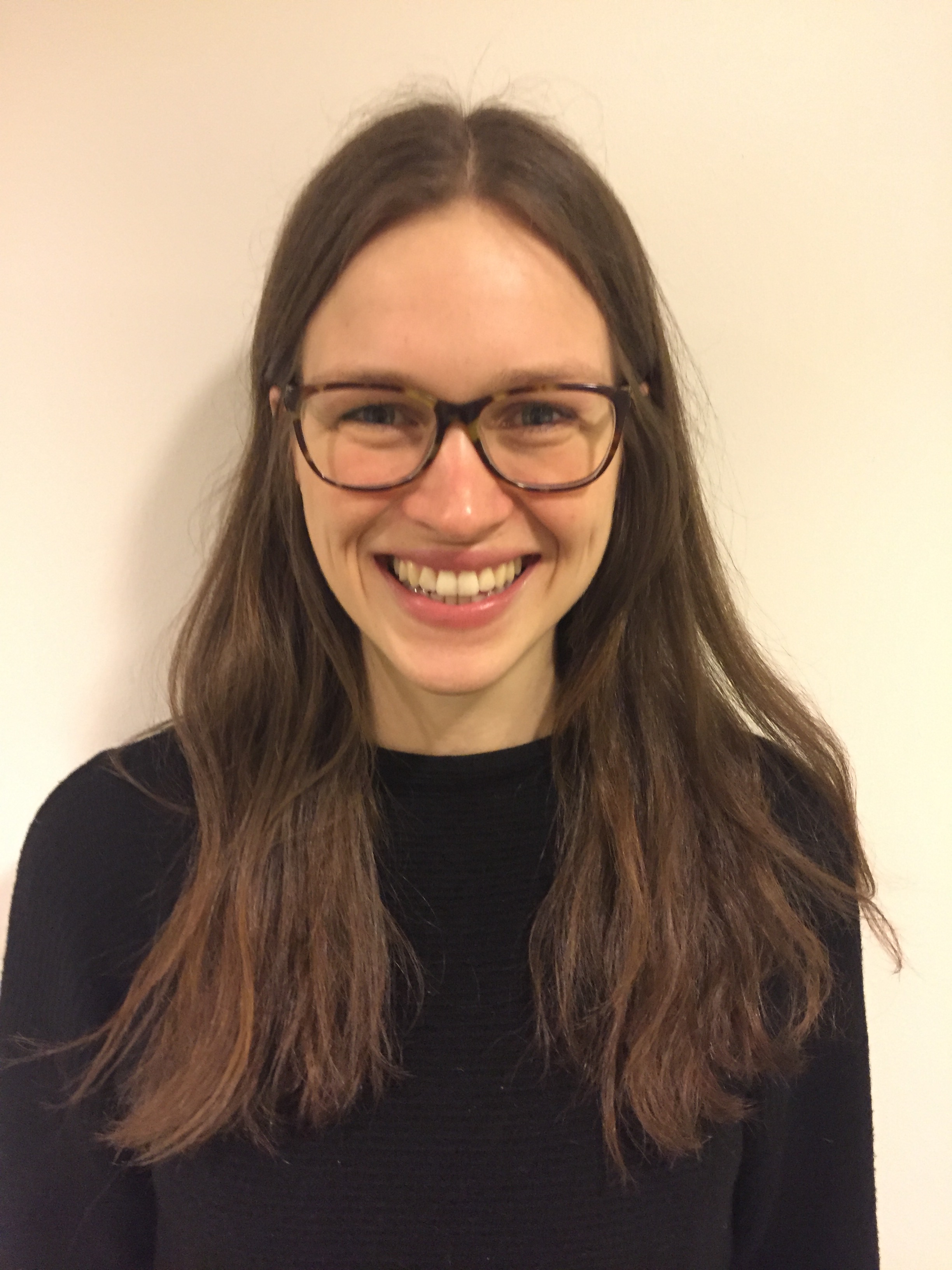 Navn 			Kristine Espegren GustadAlder 			24 årTilhørighet 		Storsalen kveldYrke 			MedisinstudentErfaring fra valgkomitéen Ny i valgkomitéen 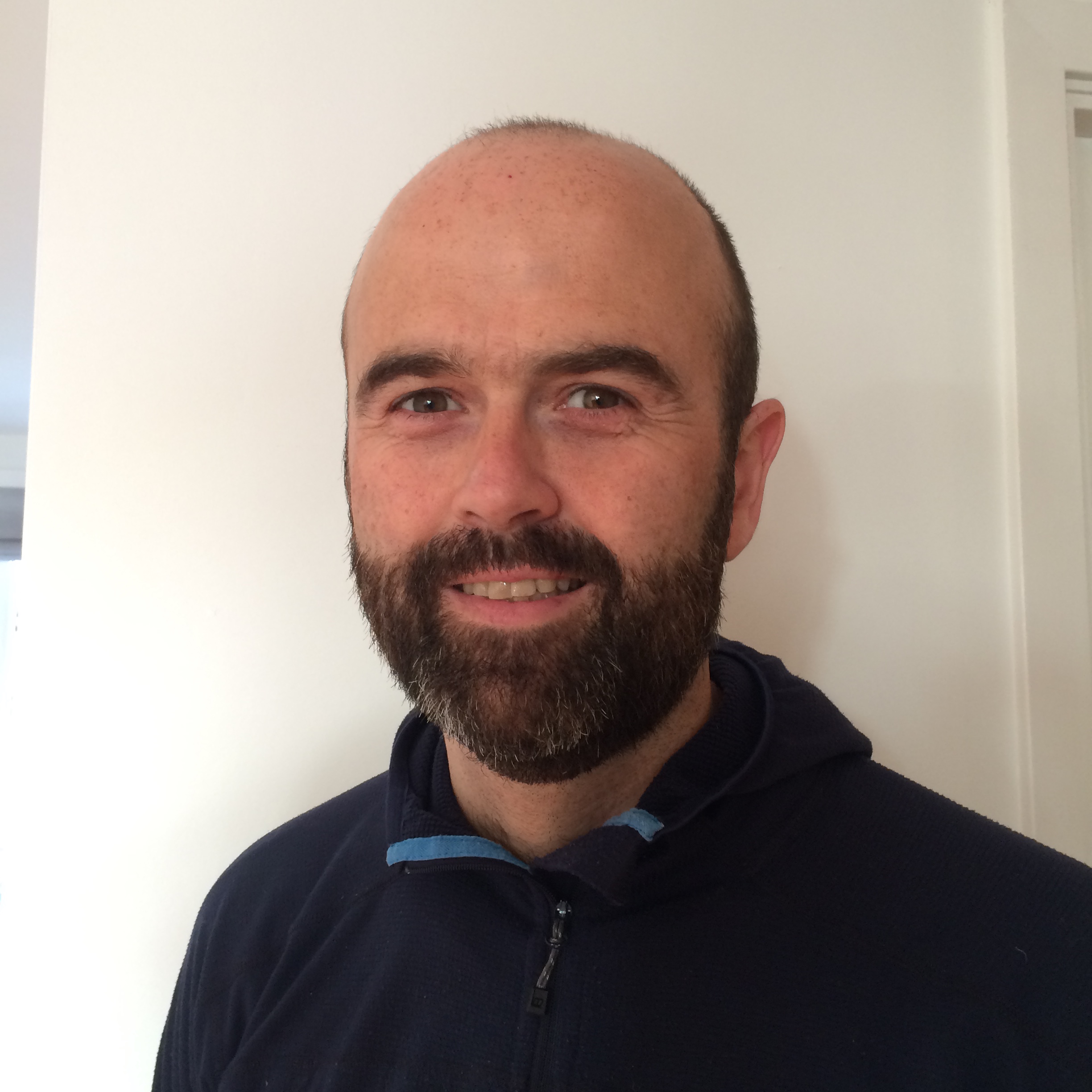 Navn 			Kristian Sævik		Alder 			44 årTilhørighet 		Storsalen kveldYrke 			Økonom
Erfaring fra valgkomitéen Ny i valgkomitéen Navn 			Nicolay Østberg					        Alder 			35 årTilhørighet 		Storsalen morgenYrke 			ØkonomErfaring fra valgkomitéen Ny i valgkomitéen